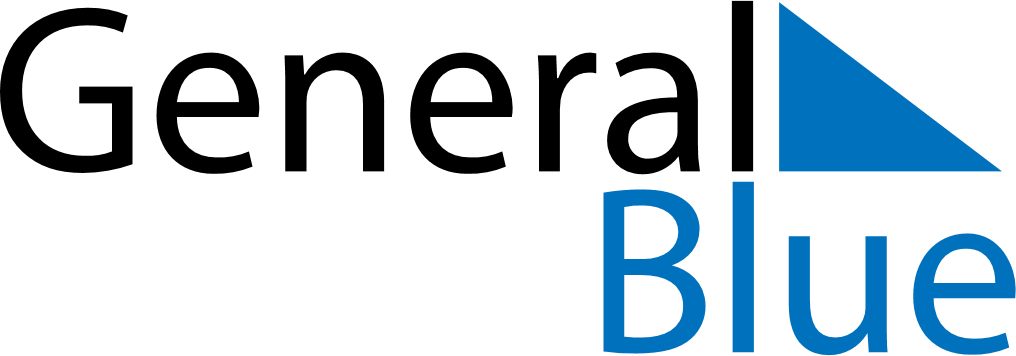 June 1703June 1703June 1703June 1703June 1703SundayMondayTuesdayWednesdayThursdayFridaySaturday123456789101112131415161718192021222324252627282930